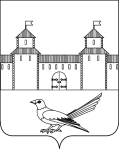 От  _09.12.2016№       2169-пО проведении публичных слушаний по проекту планировки территории (проект планировки, проект межевания) для проектирования и строительства объекта ПАО «Оренбургнефть»: «Сбор нефти и газа со скважины № 84 Покровско – Сорочинского лицензионного участка» в границах муниципального образования Сорочинский городской округ Оренбургской областиВ соответствии  со статьями  42,43,  45, 46  Градостроительного кодекса Российской Федерации,  статьей  16 Федерального  закона  от  06.10.2003   № 131-ФЗ  «Об   общих  принципах  организации  местного  самоуправления  в  Российской  Федерации», статьями  32, 35, 40 Устава муниципального образования Сорочинский городской округ Оренбургской области, решением Сорочинского городского Совета муниципального образования Сорочинский городской округ Оренбургской области от 08.11.2016 № 195 «Об утверждении Положения о порядке организации и проведения публичных слушаний при осуществлении градостроительной деятельности на территории муниципального образования Сорочинский городской округ Оренбургской области»,на основании поданного заявления ООО «СамараНИПИнефть» от 05.12.2016№ ИСХ-ПИР18051, (вх. № 8146 от 06.12.2016), администрация Сорочинского городского округа Оренбургской области постановляет:1.Документацию попланировке территории (проект планировки, проект межевания) для проектирования и строительства объекта ПАО «Оренбургнефть»: «Сбор нефти и газа со скважины № 84 Покровско – Сорочинского лицензионного участка» в границах муниципального образования Сорочинский городской округ Оренбургской областиразместить на Портале муниципального образованияСорочинский городской округ Оренбургской области в сети «Интернет».  2.Провести публичные слушания попроектупланировки территории (проект планировки, проект межевания) для  проектирования и строительства  объекта ПАО «Оренбургнефть»: «Сбор нефти и газа со скважины № 84 Покровско – Сорочинского лицензионного участка»в границах муниципального образования Сорочинский городской округ Оренбургской области 18января 2017 года в 12.00 в здании администрации Сорочинского городского округа Оренбургской области, по адресу: г. Сорочинск, ул. Советская 1, малый зал администрации.3.Контроль за исполнением настоящего постановления возложить на главного архитектора муниципального образования Сорочинский городской округ Оренбургской области Крестьянова А.Ф.4.Постановление вступает в силу послеего официального опубликования в газете «Сорочинский вестник», а также подлежитразмещению на Портале муниципального образования Сорочинский городской округ Оренбургской области.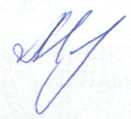 Глава муниципального образованияСорочинский  городской  округ                                                Т.П. МелентьеваРазослано: в дело, управление архитектуры, прокуратуре, Кузнецову В.Г., заявителю.Администрация Сорочинского городского округа  Оренбургской областиП О С Т А Н О В Л Е Н И Е 